Latest Round-ups: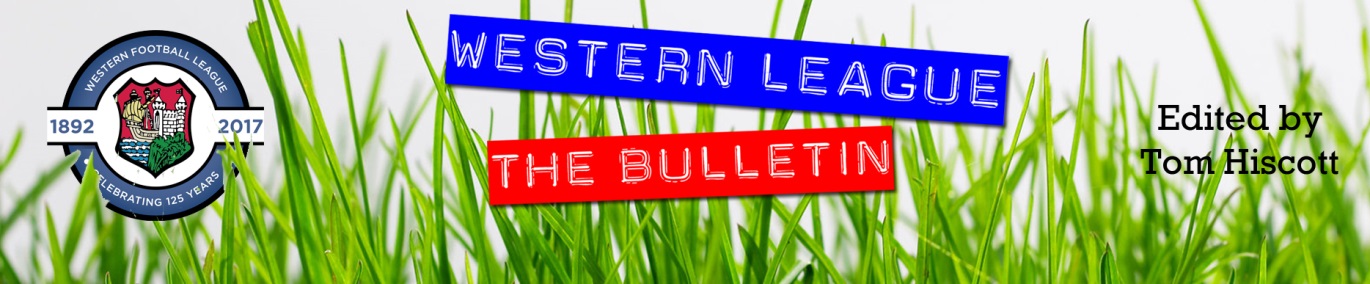 Midweek Action: Shepton Mallet backed-up their opening day victory with another one-sided performance at home to Bridport on Tuesday evening in the Premier Division. Dawid Regula and substitute Joe Morgan each bagged doubles for Mallet who eventually ran out 7-0 winners. Buckland were also in excellent goalscoring form during the opening set of midweek fixtures, putting six past Wellington at Homer’s Heath. Cieran Badger, Frazer Clark and Charlie Johansen all struck for the hosts, but the main man was Nathan Cooper who fired home a superb hat-trick. In a clash between two of the new Western League sides, goals from Callum McOnie and Tallan Mitchell helped Mousehole beat Millbrook 2-0, while a crowd of 324 saw Bridgwater and Bitton battle out a goalless draw. Tavistock secured all three points away at Ilfracombe after goals from Liam Prynn and Warren in either half saw them claim a 2-1 win, and Keynsham secured local bragging rights after a pair of early goals from Will Hailston helped them win 3-0 away at Brislington. 24 hours later, Exmouth Town laid down an early marker, winning 4-0 away at Street thanks in part to a goalscoring brace from Ben Steer. Clevedon Town overcame an early two-goal deficit to claim a 2-2 draw at home to Cadbury Heath, with Ollie Babbington’s penalty on the hour mark completing their comeback. A huge crowd of 441 was in attendance to watch Helston’s clash against Saltash where the points were eventually shared following a 1-1 draw. The home side snatched the half-time lead with Ryan Turner putting them ahead in the 44th minute, but the Ashes came back refreshed after the break, with Callum O’Brien drawing them level when his glancing header found the back of the net.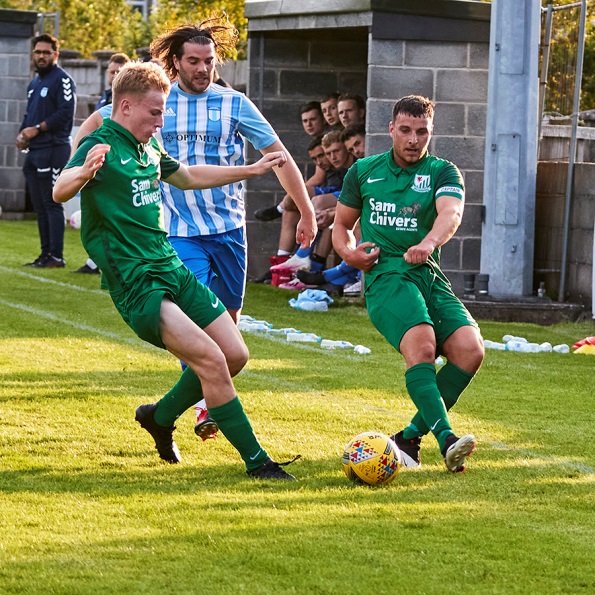 In the First Division, Bishop Sutton were Tuesday’s big winners, with goals from Cameron Shorney, Oaklan Buck, Mason Dagger and late substitute Luke Trowbridge firing them to a 4-1 triumph away at Portishead. Goals in either half from Chris Pile and Jake Slocombe helped Welton maintain their winning start thanks to a 2-0 defeat of Longwell Green, with Lebeq beating Tytherington Rocks by the same scoreline thanks to efforts from Rick Davis and Elan Plummer. Cheddar roared back from a two-goal half-time deficit to beat new-boys Gillingham Town 3-2. After a pair of James Boyland goals had put the Cheesemen firmly on the back-foot, but they produced an excellent second-half performance to claim victory, with Callum Laird, Simon McElroy and substitute Finlay Biggs each getting on the scoresheet. Wincanton were another side to battle back from a perilous position, scoring an injury-time penalty at the end of the 90 minutes to rescue a 2-2 draw at home to Warminster. With the game level at the break, Aaron Cockerill struck from long range to restore Warminster’s advantage, but it was Wincanton who had the last word when Dan Wise converted his spot kick in stoppage time to salvage a point. There was also a 2-2 draw at Hengrove, where Luke Bryan equalised in either half to help Odd Down secure their first point of the campaign. Goals from Harvey Hadrill and Adam Wright were the difference at the Athletic Ground where Wells City defeated visitors Bishops Lydeard 2-0. The following evening, Craig Parsons’ brilliant hat-trick gave Bristol Telephones a comfortable 4-1 win over Oldland Abbotonians, and Devizes Town registered their second 2-2 draw of the young season after goals from the two Matt’s, Lever and Swann helped them capture a point away at Radstock.Cup Action:	In the Extra Preliminary Round of the FA Cup, there were mixed results for Western League sides, with Bridgwater’s 2-1 win away at Brixham among the standouts. Having seen their hosts balloon a penalty over the crossbar, Bridgwater had no such troubles from 12 yards, with the ever-reliable Jake Llewellyn converting to put them in front at the interval. George King then doubled Bridgwater’s lead before a late consolation gave Brixham fans something to cheer. Tavistock were another side to flex their muscles away from home, twice coming from behind to beat AFC St Austell 3-2. Warren Daw cancelled out an early St Austell strike, before the home side went ahead once more towards the end of the first half. Teigan Rosenquest gave the Lambs a perfect start to the second period with his equaliser, before Liam Prynn struck nine minutes from time to book his side’s spot in the next round. There was no such success for Odd Down, Clevedon and Keynsham who all suffered defeats on their travels, while a Lewis Putnam brace condemned Bitton to a 2-0 loss at the hands of Oxhey Jets in Hertfordshire. Ashton & Backwell United were also unable to break down their hosts Ardley United who progressed to the next round alongside a Fleet Town outfit for whom Mal Thomas scored twice in the second half to knock out Bridport.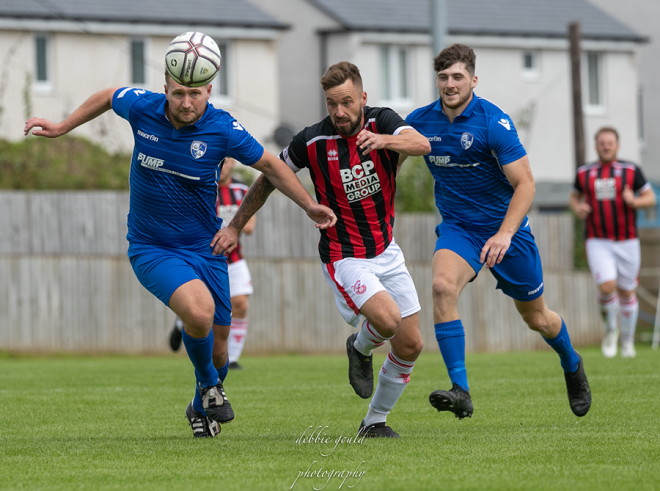 There were some thoroughly entertaining clashes between Western League sides, with Ilfracombe Town just about doing enough to come out on top in a seven-goal thriller against Wellington. Brothers Miles and Jake Quick each scored for Wellington during an entertaining opening half, with Joe Barker scoring twice for the home side to leave the game deadlocked after 45 minutes. Wellington then went in front thanks to a Sam Towler penalty, before goals in the final quarter from Jack Jenkins and Kevin Squire saw Ilfracombe storm home. Two Premier League big-hitters met at Homers Heath, where a James Richards winner 20 minutes from time saw Exmouth sneak past hosts Buckland. Following an Ace High opener in the 26th minute, substitute Nathan Cooper made an instant impact for the Bucks, levelling the scores with his first touch. It was then left to Richards to restore Exmouth’s advantage and they managed to keep their hosts at bay to move on to the next stage of the competition. Mousehole will join Exmouth in the hat for the Preliminary Round draw after beating Helston Athletic in front a huge crowd. The fans in attendance at Trungle Parc enjoyed a strong showing from the home side, with Hayden Turner scoring twice in their eventual 3-1 victory. Millbrook and Saltash United will also hope to progress, but will need a replay after battling out a 2-2 draw, while Shepton Mallet and Brislington both face the same fate after drawing their home clashes against Andover New Street and Brimscombe & Thrupp respectively. Cadbury were denied in the battle of the Heath’s, conceding twice early in the second half to lose at home to Flackwell, while Street will need to rebound quickly in their league campaign after conceding six goals in the first half of their 8-0 defeat at the hands of Fareham Town.First Division: Welton Rovers made it three wins from three in the opening week of the season after scoring twice in the final 20 minutes to close out a 3-1 victory away at Bishops Lydeard. Rovers carried the confidence from their other wins into this fixture and led inside the third minute thanks to an early opener from James Batchelor. The home side found their stride during the second half and grabbed a deserved leveller when Doug Camilo slotted home. In Jake Slocombe, Welton have one of the premium goalgetters in the early stages of the season, and he continued to lead their charge, firstly firing home a sensational free-kick to restore their lead, before adding another goal in stoppage time to take his tally to four goals. Sherborne Town are the other side who maintain a 100% winning record after the opening seven days, with their mauling of Devizes making it two 6-1 victories to open their campaign. A first-half brace from Sam Farthing sandwiched an effort from Alex Murphy to give the Zebras a comfortable three-goal lead at the interval. Devizes attempted to make a comeback, trimming their deficit thanks to a Rhys Talmash effort, but that was as close as they came, with Murphy, Ollie Hebbard and an own goal completing the one-sided affair. Hengrove Athletic picked up their first three points of the season, beating Wincanton by four goals to one at the AVB Stadium. Giorgio Mancini put the hosts a goal to the good at the interval, and they pushed on in the second half with Pete Sheppard adding to a fine brace from Danny Dodimead for the victorious Grove. Things aren’t so rosy for Almondsbury who remain winless following a 2-1 defeat away at AEK Boco despite the efforts of Ashley Knight. His equaliser 20 minutes from time looked to have secured a point for the Almonds, but it wasn’t to be, as Boco ran out winners thanks to goals from Harrison Kyte and Harry Madge.Oldland Abbotonians produced a strong comeback to beat Wells City 2-1, with Clayton Woodman levelling from the spot early in the second half, before Frank Gingell popped up to slam home the decisive third goal of a hard-fought contest. Bishop Sutton have made a promising beginning to their season, with a 4-1 win over Tytherington Rocks making it seven points from a possible nine for them. Sutton dominated for much of the first half and led by three at the break, after Sol Shearer, Liam Villis and Oaklan Buck all managed to beat the visiting keeper. The Rocks got on the scoresheet early in the second half thanks to a Bailey Croome penalty, but Sutton were too strong to allow a fightback, with Buck adding his second of the game in the final ten minutes to preserve the victory. Goals from Alex Grimshaw, Liam Oswin and Ali Bamford saw Longwell Green Sports claim a 3-0 win away at Portishead Town, while Warminster beat Radstock 2-0 at Weymouth Street thanks to goals either side of the break Alex Churchyard and Corey Gardener. Goals in either half from Cameron Brown helped Lebeq claim a 2-2 draw away at Gillingham Town, after the home side had managed to build a two-goal lead inside the opening half-hour following a quickfire double from Iwan Walters. Cheddar made it back-to-back wins, capitalising on the early dismissal of Keiron Golding to beat Bristol Telephones 4-1 in Stockwood. Golding was sent off after conceding a penalty inside the opening twenty minutes, with Callum Laird slotting home the resulting spot kick to put the Cheesemen in front. Fin Biggs then struck from long range to double their advantage before the Phones struck early in the second half through Craig Parsons to threaten a fightback. It wasn’t to be though, and after Kyle Sampson had restored Cheddar’s two-goal lead, they then added a late fourth through Simon McElroy to complete their victory.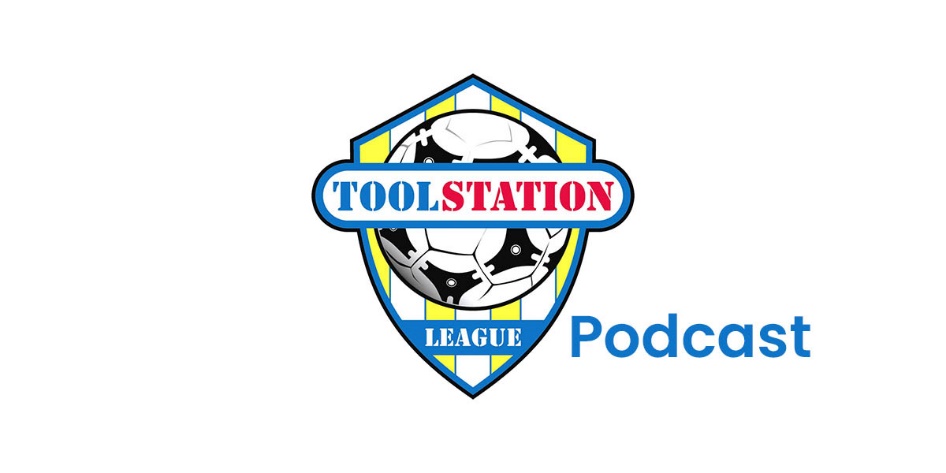 Recent ResultsTuesday 3rd August 2021Premier DivisionBridgwater Town		0-0			Bitton					324Brislington			0-3			Keynsham Town			196Buckland Athletic		6-1			Wellington				132Ilfracombe Town		1-2			Tavistock				140Millbrook			0-2			Mousehole				193Shepton Mallet		7-0			Bridport				139First DivisionCheddar			3-2			Gillingham Town			68Hengrove Athletic		2-2			Odd Down				89Portishead Town		1-4			Bishop Sutton				62Tytherington Rocks		0-2			Lebeq United				Wells City			2-0			Bishops Lydeard			54Welton Rovers			2-0			Longwell Green Sports	Wincanton Town		2-2			Warminster Town			118Wednesday 4th August 2021Premier DivisionClevedon Town		2-2			Cadbury Heath			110Helston Athletic		1-1			Saltash United				441Street				0-4			Exmouth Town			85First DivisionBristol Telephones		4-1			Oldland Abbotonians			93Radstock Town		2-2			Devizes Town				90Saturday 7th August 2021FA Cup Extra Preliminary RoundAFC St Austell			2-3			TavistockAlresford Town		3-0			Odd DownArdley United			2-0			Ashton & Backwell UnitedBishops Cleeve		6-1			Clevedon TownBridport			1-2			Fleet Town				175Brislington			3-3			Brimscombe & Thrupp		106Brixham			1-2			Bridgwater TownBuckland Athletic		1-2			Exmouth Town			219Cadbury Heath		0-2			Flackwell Heath			74Fareham Town		8-0			StreetIlfracombe Town		4-3			WellingtonMillbrook			2-2			Saltash United			113Mousehole			3-1			Helston AthleticOxhey Jets			2-0			BittonShepton Mallet		0-0			Andover New Street			258Tring Athletic			3-0			Keynsham TownFirst DivisionAEK Boco			2-1			AlmondsburyBishop Sutton			4-1			Tytherington Rocks			47Bishops Lydeard		1-3			Welton Rovers				66Bristol Telephones		1-4			Cheddar				45Devizes Town			1-6			Sherborne Town			102Gillingham Town		2-2			Lebeq United				28Hengrove Athletic		4-1			Wincanton Town			76Oldland Abbotonians		2-1			Wells City				42Portishead Town		0-3			Longwell Green Sports		57Warminster Town		2-0			Radstock Town			118Upcoming FixturesTuesday 10th August 2021FA Cup – Extra Preliminary RoundAndover New Street		vs			Shepton Mallet		19:45KOPremier DivisionBridport			vs			Street				19:45KOTavistock			vs			Mousehole			19:45KOFirst DivisionAlmondsbury			vs			Portishead Town		19:30KOCheddar			vs			Bishop Sutton			19:45KOOdd Down			vs			Bishops Lydeard		19:45KOWelton Rovers			vs			Devizes Town			19:30KOWednesday 11th August 2021FA Cup – Extra Preliminary RoundBrimscombe & Thrupp	vs			Brislington			19:45KOSaltash United		vs			Millbrook			19:30KOPremier DivisionCadbury Heath		vs			Keynsham Town		19:30KOExmouth Town		vs			Wellington			19:30KOFirst DivisionLebeq United			vs			Bristol Telephones		19:30KOOldland Abbotonians		vs			Tytherington Rocks		19:45KORadstock Town		vs			Longwell Green Sports	19:45KOFriday 13th August 2021Premier DivisionTavistock			vs			Bridgwater United		19:45KOFirst DivisionLongwell Green Sports	vs			Almondsbury			19:30KOSaturday 14th August 2021 (3pm kick-off unless noted)Premier DivisionAshton & Backwell United	vs			Exmouth TownBitton				vs			BrislingtonCadbury Heath		vs			Ilfracombe TownClevedon Town		vs			Saltash UnitedKeynsham Town		vs			Helston AthleticMillbrook			vs			BridportMousehole			vs			StreetShepton Mallet		vs			Buckland AthleticFirst DivisionBishops Lydeard		vs			Radstock TownBristol Telephones		vs			Odd DownDevizes Town			vs			CheddarLebeq United			vs			Oldland AbbotoniansSherborne Town		vs			Wells CityTytherington Rocks		vs			Gillingham TownWarminster Town		vs			AEK BocoWelton Rovers			vs			Hengrove Athletic